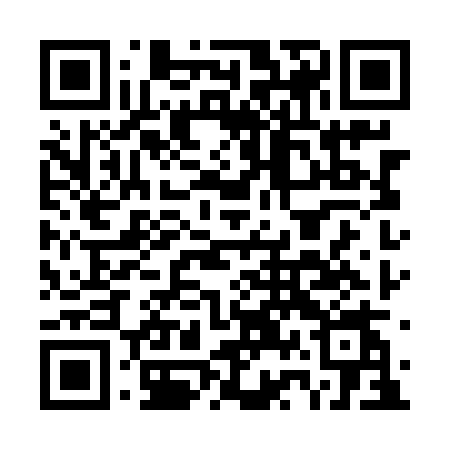 Prayer times for Tweedie Brook, New Brunswick, CanadaWed 1 May 2024 - Fri 31 May 2024High Latitude Method: Angle Based RulePrayer Calculation Method: Islamic Society of North AmericaAsar Calculation Method: HanafiPrayer times provided by https://www.salahtimes.comDateDayFajrSunriseDhuhrAsrMaghribIsha1Wed4:256:051:186:208:3110:112Thu4:236:031:176:218:3310:133Fri4:216:021:176:218:3410:154Sat4:196:001:176:228:3510:175Sun4:175:591:176:238:3710:196Mon4:155:571:176:248:3810:217Tue4:135:561:176:258:3910:238Wed4:115:541:176:258:4010:259Thu4:085:531:176:268:4210:2610Fri4:065:511:176:278:4310:2811Sat4:045:501:176:288:4410:3012Sun4:025:491:176:288:4610:3213Mon4:005:481:176:298:4710:3414Tue3:595:461:176:308:4810:3615Wed3:575:451:176:318:4910:3816Thu3:555:441:176:318:5010:4017Fri3:535:431:176:328:5210:4218Sat3:515:421:176:338:5310:4419Sun3:495:411:176:338:5410:4620Mon3:475:401:176:348:5510:4821Tue3:465:391:176:358:5610:5022Wed3:445:381:176:358:5710:5123Thu3:425:371:176:368:5910:5324Fri3:415:361:176:379:0010:5525Sat3:395:351:186:379:0110:5726Sun3:385:341:186:389:0210:5927Mon3:365:331:186:399:0311:0028Tue3:355:331:186:399:0411:0229Wed3:335:321:186:409:0511:0430Thu3:325:311:186:409:0611:0531Fri3:315:301:186:419:0711:07